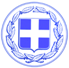                       Κως, 23 Ιανουαρίου 2018ΔΕΛΤΙΟ ΤΥΠΟΥΘΕΜΑ : “Κοινή πρωτοβουλία των 5 Προέδρων των Δημοτικών Κοινοτήτων για δωρεάν internet στα χωριά και στα σημεία τουριστικού ενδιαφέροντος”Η εγκατάσταση δικτύου οπτικών ινών σε όλη την Κω, που ανακοινώθηκε επισήμως χθες και εντάσσεται στη συνεργασία του Δήμου Κω με τον Όμιλο ΟΤΕ, ανοίγει το δρόμο για την ανάπτυξη καινοτόμων ευρυζωνικών υπηρεσιών στα χωριά της Κω.Σε αυτό το πλαίσιο, οι Πρόεδροι των Δημοτικών Κοινοτήτων κ. Χριστόδουλος Τσαμπουνιάρης (Πυλίου), Σταμάτης Μαλιλής (Ασφενδιού), Μαρία Σκουφεζή (Αντιμάχειας), Γιάννης Καματερός (Κεφάλου) και Νίκος Πόγιας (Καρδάμαινας) ανέλαβαν σήμερα κοινή πρωτοβουλία για την ανάπτυξη δημοτικού δικτύου δωρεάν πρόσβασης στο internet για τα χωριά της Κω.Με κοινή πρόταση που κατέθεσαν προς τον Πρόεδρο του Δημοτικού Συμβουλίου Κω, ζητούν να εισαχθεί το θέμα προς συζήτηση και λήψη απόφασης στο Δημοτικό Συμβούλιο.Παράλληλα με δεύτερη πρόταση που κατέθεσαν προς τον Αντιδήμαρχο Τεχνικών Έργων και Χωροταξικού Σχεδιασμού κ. Γερασκλή, ζητούν την εκπόνηση μελέτης για την ανάπτυξη δημοτικού δικτύου δωρεάν πρόσβασης στο internet σε Κέφαλο, Καρδάμαινα, Πυλί, Μαρμάρι, Μαστιχάρι, Αντιμάχεια, Ασφενδιού, Τιγκάκι.Οι 5 Πρόεδροι των Δημοτικών Κοινοτήτων ζητούν την ανάπτυξη υποδομών σε συγκεκριμένα σημεία των χωριών αλλά και σε περιοχές τουριστικού ενδιαφέροντος, όπως οι παραλίες.Επισημαίνουν ότι το νέο δημοτικό ασύρματο δίκτυο ευρυζωνικής πρόσβασης στο internet θα πρέπει να έχει ελεύθερη πρόσβαση και να είναι δωρεάν.Τονίζουν ότι μια τέτοια πρωτοποριακή υπηρεσία από την πλευρά του Δήμου, αποτελεί κοινωνική προσφορά για τους νέους ανθρώπους και για τους κατοίκους των χωριών.Την ίδια στιγμή, η ελεύθερη πρόσβαση στο διαδίκτυο στις παραλίες του νησιού για τους επισκέπτες μας, θα αποτελέσει ένα σημαντικό πλεονέκτημα για τον τουρισμό μας και θα αναβαθμίσει την εικόνα του νησιού.Σε κοινή τους δήλωση, οι 5 Πρόεδροι των Δημοτικών Κοινοτήτων, τονίζουν:“Η εγκατάσταση οπτικών ινών δημιουργεί τις προϋποθέσεις για μια σημαντική τομή, ένα έργο που θα αναβαθμίζει τα χωριά της Κω.Καταθέσαμε σήμερα κοινή πρόταση στον Αντιδήμαρχο κ. Γερασκλή για την άμεση εκπόνηση μελέτης για τη δημιουργία δημοτικού δικτύου δωρεάν πρόσβασης στο internet σε επιλεγμένα σημεία στα χωριά της Κω αλλά και σε σημεία τουριστικού ενδιαφέροντος, όπως είναι οι παραλίες μας.Είναι ένα έργο που μπορεί να υλοποιηθεί άμεσα και εκ παραλλήλου με το έργο της εγκατάστασης οπτικών ινών.Αποδεικνύουμε ότι τα χωριά της Κω και τα τοπικά συμβούλια έχουν ρόλο και φωνή, δεν είναι διακοσμητικά, όπως στο παρελθόν.Μπορούν να διεκδικούν και να υλοποιούν έργα για τους πολίτες.Θέλουμε η πρότασή μας να εγκριθεί και από το Δημοτικό Συμβούλιο και ελπίζουμε να στηριχθεί από όλες τις παρατάξεις αφού είναι ένα έργο που υπερβαίνει παραταξιακές σκοπιμότητες και έχει ως άμεσο αποδέκτη τον πολίτη.Ακολουθεί η πρόταση των 5 Προέδρων των Δημοτικών Κοινοτήτων προς τον Αντιδήμαρχο Τεχνικών Έργων και Χωροταξικού Σχεδιασμού κ. Γερασκλή και τον Πρόεδρο του Δημοτικού Συμβουλίου κ. Κρητικό.Προς:κ. Δαυίδ ΓερασκλήΑντιδήμαρχο Τεχνικών Έργων και Χωροταξικού ΣχεδιασμούΚοιν:κ. Αντώνη ΚρητικόΠρόεδρο Δημοτικού ΣυμβουλίουΗ εγκατάσταση νέου δικτύου οπτικών ινών στις δημοτικές κοινότητες και στα χωριά της Κω, που έρχεται ως επιστέγασμα των προσπαθειών του Δημάρχου και της συνεργασίας του Δήμου με τον όμιλο ΟΤΕ, ανοίγει το δρόμο για την ανάπτυξη και χρήση ευρυζωνικών υπηρεσιών στα χωριά μας.Σε αυτό το πλαίσιο καταθέτουμε σήμερα μια κοινή πρόταση, που στοχεύει στην παροχή δωρεάν πρόσβασης στο διαδίκτυο σε κεντρικά και επιλεγμένα σημεία των δημοτικών κοινοτήτων και των χωριών της Κω αλλά και των σημείων τουριστικού ενδιαφέροντος όπως οι παραλίες.Θεωρούμε ότι άμεσα ο Δήμος πρέπει να εκπονήσει τη σχετική μελέτη για τα τεχνικά χαρακτηριστικά και το κόστος που δεν είναι απαγορευτικό.Αντίθετα, τα οφέλη από την ανάπτυξη ενός δωρεάν ασύρματου δημοτικού δικτύου πρόσβασης στο internet θα είναι πολλαπλά.Πρόκειται για μια ουσιαστική κοινωνική προσφορά στους νέους ανθρώπους αλλά και στους κατοίκους των χωριών της Κω.Παράλληλα, η ανάπτυξη αυτού του δικτύου και στις παραλίες του νησιού θα αναβαθμίσει την εικόνα μας, ως τουριστικού προορισμού αλλά και τις υπηρεσίες που προσφέρουμε στους επισκέπτες μας.Παράλληλα με την εκπόνηση της μελέτης ζητάμε να συζητηθεί η πρότασή μας αυτή στο Δημοτικό Συμβούλιο και να ληφθεί σχετική απόφαση.Σταμάτης Μαλιλής                        Πρόεδρος Δ.Κ ΑσφενδιούΧριστόδουλος Τσαμπουνιάρης   Πρόεδρος Δ.Κ ΠυλίουΓιάννης Καματερός                       Πρόεδρος Δ.Κ ΚεφάλουΜαρία Σκουφεζή                           Πρόεδρος Δ.Κ ΑντιμάχειαςΝίκος Πόγιας                                  Πρόεδρος Δ.Κ ΚαρδάμαιναςΓραφείο Τύπου Δήμου Κω